Romeo and Juliet plot organiserPlot eventSymbolSignificanceQuotation(s)A1PThe opening Prologue, written in sonnet form, lays out the plot and key themes of the play.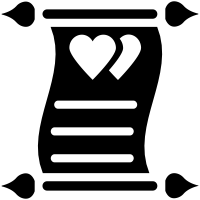 To establish the key events of the play - it is about how it happens, not what happensTo create a feeling of doom and fate.To establish the key themes.‘Fatal loins’‘Star-crossed lovers’‘Civil hands unclean’A1S1Servants of the Montague and Capulet families meet in the streets of Verona and fight.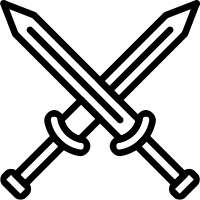 A1S1The Prince warns both families that any further public fighting will result in execution.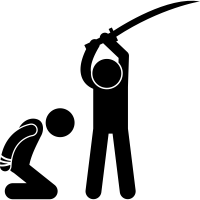 A1S1Benvolio approaches Romeo to discover that his cousin is miserable because the woman he loves has sworn to be a nun.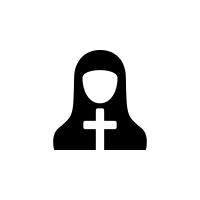 A1S2Lord Capulet tells Paris that he must wait to marry his daughter Juliet.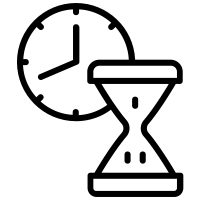 A1S2Romeo and Benvolio discover the Capulets are having a ball and plan to attend, uninvited.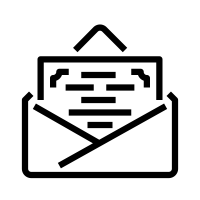 A1S3Lady Capulet and the Nurse talk to Juliet about her opinion on marriage.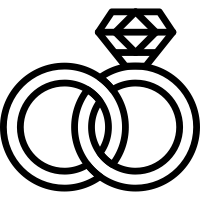 A1S3Juliet states that she will only marry with her parents’ consent.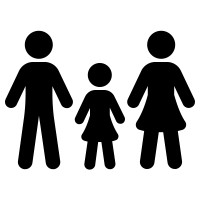 A1S4Romeo’s friends, Benvolio and Mercutio, taunt him for his misery.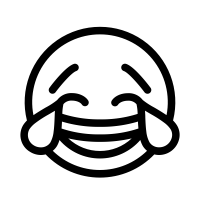 A1S4Mercutio shares a disturbing dream he has had about Queen Mab.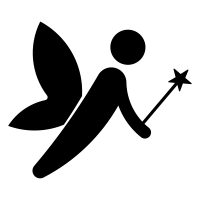 A1S4Romeo reveals he has also had a disturbing dream that the night’s events will lead to his early death.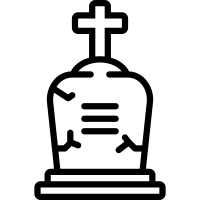 A1S5At the Capulet ball, Romeo sees Juliet and is instantly enamoured with her.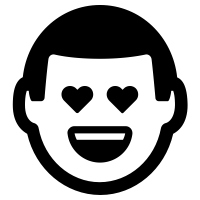 A1S5Tybalt is angry Romeo has attended the ball, but Lord Capulet warns him not to act on it.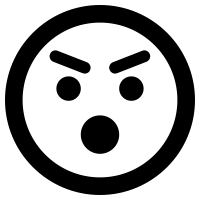 A1S5Romeo and Juliet meet and fall instantly in love.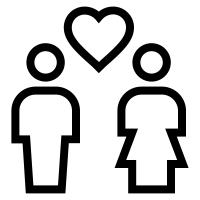 A1S5To their dismay, Romeo and Juliet discover they have fallen for their sworn enemy.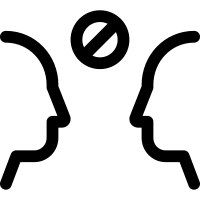 A2PThe Prologue suggests that Romeo and Juliet have been changed already and will have a short period of happiness.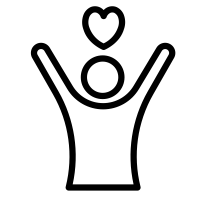 A2S1Mercutio and Benvolio try to find Romeo, who has vanished after the ball; Mercutio mocks Romeo’s love for Rosaline.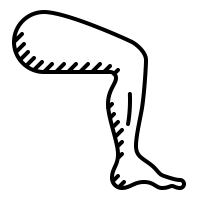 A2S2Romeo, seeing Juliet at her window, expresses his love for her.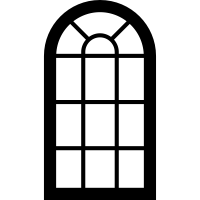 A2S2Juliet, unaware Romeo is there, declares her love for him 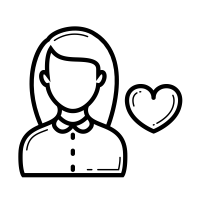 A2S2When Romeo reveals himself, Juliet expresses her concerns over their relationship.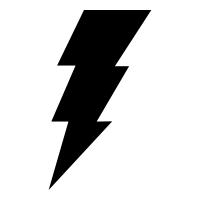 A2S2Romeo proposes to Juliet and promises to organise the marriage.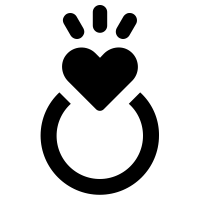 A2S3Friar Laurence discusses the link between life and death.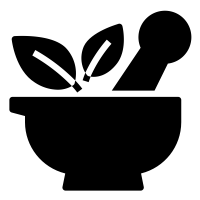 A2S3The Friar scolds Romeo for his fickle nature, but agrees to marry the couple in an attempt to resolve the feud.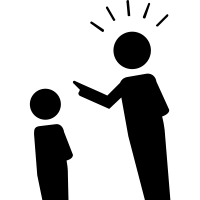 A2S4Romeo returns to his friends and is a changed man.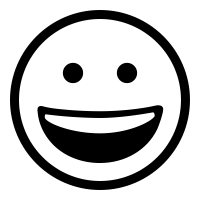 A2S4The Nurse meets Romeo to learn of the plans for Juliet’s marriage.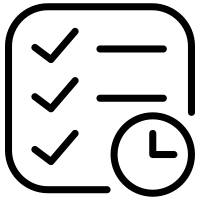 A2S5Juliet impatiently demands to know the news of her marriage.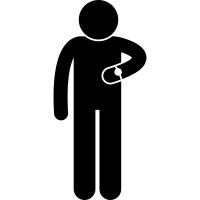 A2S6Friar Laurence warns of the dangers of the marriage, but conducts the ceremony anyway, off stage.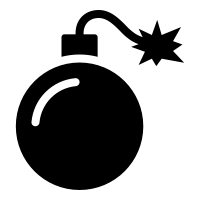 A3S1The weather in Verona is hot and Mercutio and Benvolio are restless.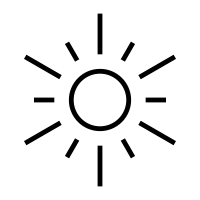 A3S1Tybalt wishes to fight Romeo, but Romeo refuses.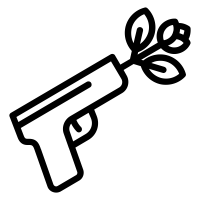 A3S1Mercutio fights Tybalt instead, but is killed, cursing the family feud.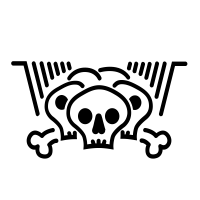 A3S1Romeo rashly kills Tybalt to avenge his friend’s death.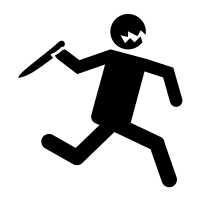 A3S1The Prince declares that Romeo will be banished from Verona.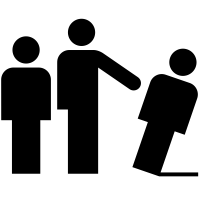 A3S2Juliet wishes Romeo would arrive sooner to consummate their marriage.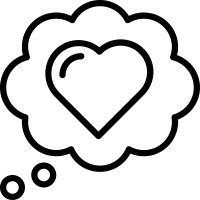 A3S2The Nurse reveals Tybalt is dead and Romeo is banished, to Juliet’s dismay.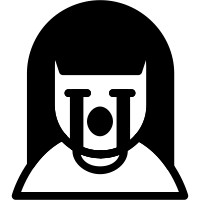 A3S3Romeo bemoans his punishment to Friar Laurence.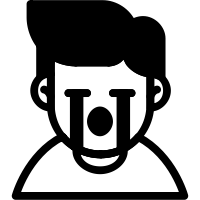 A3S3Friar Laurence scolds Romeo for his ingratitude at the Prince’s leniency and helps him plan for his future.A3S4Lord Capulet decides that Juliet shall be married to Paris in 4 days’ time.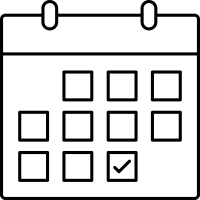 A3S5Romeo leaves Juliet for the final time.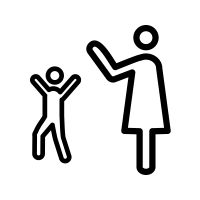 A3S5Lord Capulet is furious with Juliet for refusing the marriage and threatens to disown her.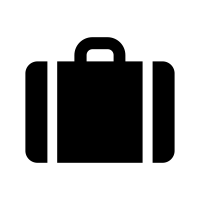 A3S5The Nurse urges Juliet to marry Paris and forget Romeo.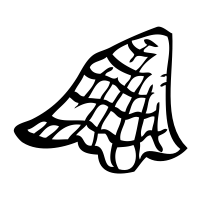 A3S5Juliet decides to ask Friar Laurence for help, or she will take her own life.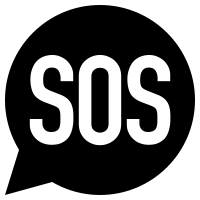 A4S1Juliet meets Paris at Friar Laurence’s cell, and he asserts his authority over her.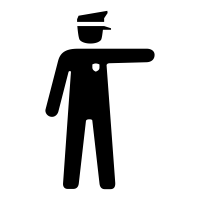 A4S1Juliet begs Friar Laurence to help her.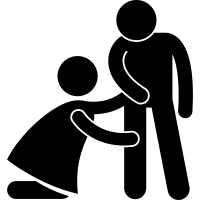 A4S1Friar Laurence gives Juliet a potion to fake her own death and plans to send a message to Romeo to tell him.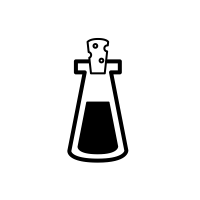 A4S2Juliet returns to her home and tells her father she will marry Paris after all.A4S3Juliet shares her worries about taking the potion, then drinks to Romeo.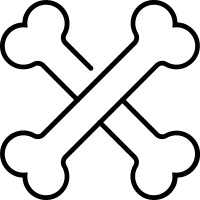 A4S4Lord Capulet urges haste in preparing for the wedding.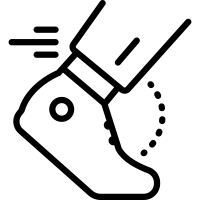 A4S5The Nurse discovers Juliet’s body and she and Lady Capulet mourn.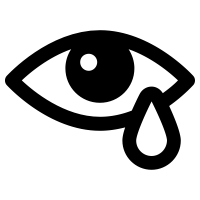 A4S5Lord Capulet mourns the loss of his daughter.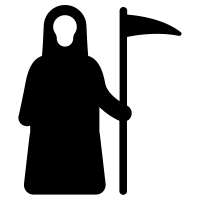 A5S1Romeo learns of Juliet’s ‘death’ and procures poison from an apothecary.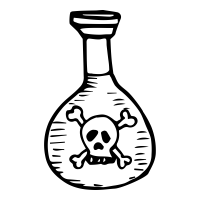 A5S2Friar John fails to deliver the message to Romeo; Friar Laurence plans to rescue Juliet himself.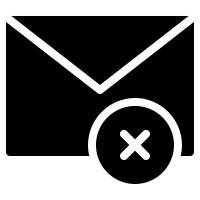 A5S3Romeo and Paris both visit Juliet’s tomb.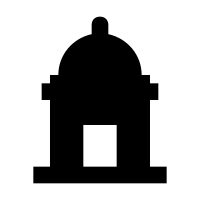 A5S3Romeo fights and kills Paris.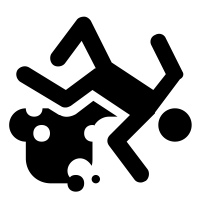 A5S3Romeo mourns over Juliet’s body, before drinking the poison and dying.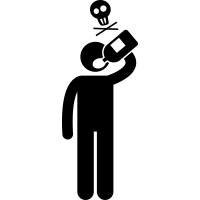 A5S3Friar Laurence tries to convince Juliet to leave the tomb; she refuses.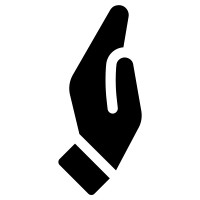 A5S3Juliet stabs herself with Romeo’s dagger and dies.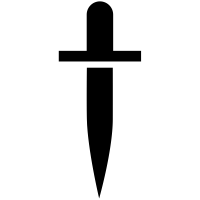 A5S3The town of Verona is woken by the chaotic gathering at Juliet’s tomb.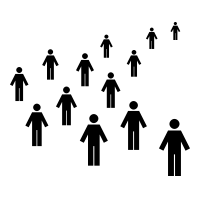 A5S3Friar Laurence relates his version of events.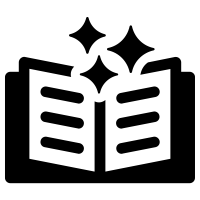 A5S3The Prince warns Lord Capulet and Lord Montague that this is all due to their feud, and they shake hands.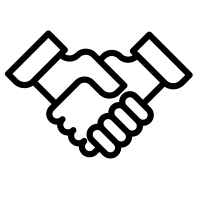 A5S3The Prince concludes the play with a speech of lamentation as the sun rises.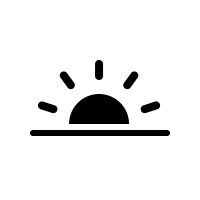 